Sylwestrowo - karnawałowa oferta dań na wynos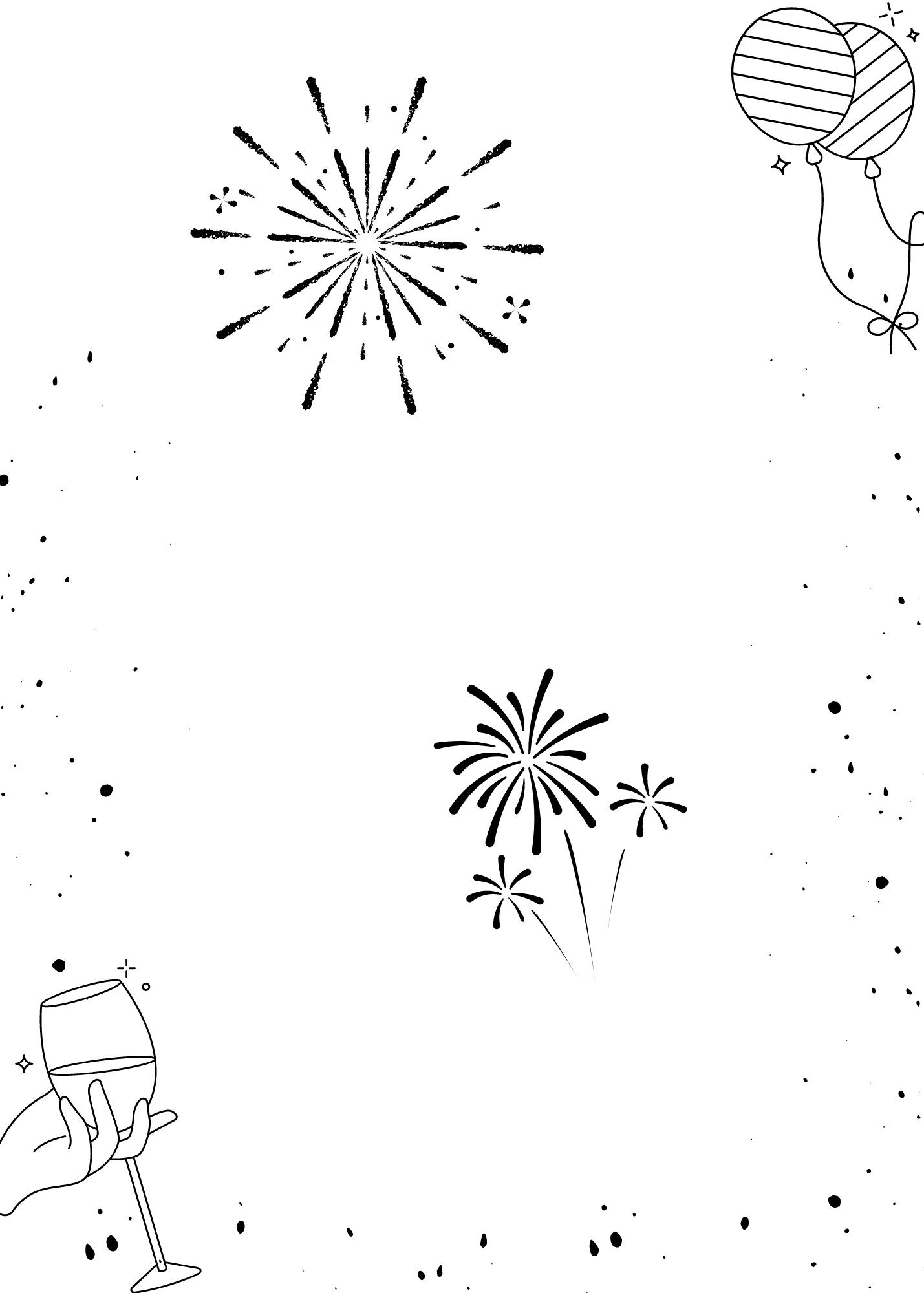 Restauracja American House Grudzień 2023/styczeń 2024(zamówienia realizujemy od 28.12.2023r)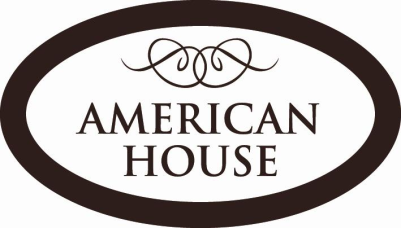   ZAMÓWIENIENazwisko/Firma:………………………………………………………………………………………………...Tel……………………………..……..Adres e-mail: .…….………………………………………………….....Proszę o przygotowanie zamówienia na dzień :__________________godz.:___________________________Do przedstawionych w tabelach cen należy doliczyć koszty opakowań wynosowych. Klient dokonuje płatności gotówką przy odbiorze dań. Przy zamówieniach powyżej 200zł konieczna jest wpłata zaliczki w wysokości 50%.Zamówienia przyjmujemy osobiście, telefonicznie lub e-mailem.  Numer konta do wpłat zaliczek:    PL 80 1050 1054 1000 0091 2776 1162American House Bed & Breakfast Agnieszka Joanna Moroz, ul. Baletowa 3, 02-867 WarszawaRestauracja  American House, ul. Baletowa3, 02-867 Warszawatel: +48 667 676 576 lub +48 692 259 010office@americanhouse.pl, restauracja@americanhouse.pl,   www.restauracjaamericanhouse.plNASZA REKOMENDACJAPORCJACENAza porcjęILOŚĆSUMAZUPY  I DODATKIZUPY  I DODATKIZUPY  I DODATKIZUPY  I DODATKIZUPY  I DODATKIAksamitny krem z buraka z łezką kwaśnej śmietany900ml45,00 złTradycyjna zupa grzybowa900ml54,00 złKrem z pora z ziołowymi grzankami900ml45,00złFlaczki  drobiowe900ml50,00złPRZEKĄSKI ZIMNE I GORĄCE, SAŁATKI, SOSYPRZEKĄSKI ZIMNE I GORĄCE, SAŁATKI, SOSYPRZEKĄSKI ZIMNE I GORĄCE, SAŁATKI, SOSYPRZEKĄSKI ZIMNE I GORĄCE, SAŁATKI, SOSYPRZEKĄSKI ZIMNE I GORĄCE, SAŁATKI, SOSYWytrawny kisz z pora tortownica średnica 22cm dla ok 6 osób podawana na zimno lub gorąco700g 110,00złTatar z łososia marynowanego w białym winie100g38,00Śledź w oleju200g24,00 złPolędwica z dorsza po grecku z lekką korzenną nutą 300g52,00 złBabeczki ziemniaczane z musem ziołowo-śmietankowym i wędzonym pstrągiem4szt42,00złPasztet z gęsi z orzechami i żurawiną 500g56,00 zł Nóżki wieprzowe w galarecie300g49,00 złSchab faszerowany musem jajeczno-chrzanowym,w delikatnej galarecie300g58,00 złTatar wołowy100g38,00złDANIA GŁÓWNE I DODATKIDANIA GŁÓWNE I DODATKIDANIA GŁÓWNE I DODATKIDANIA GŁÓWNE I DODATKIDANIA GŁÓWNE I DODATKIAromatyczna kaczka pieczona z jabłkami i majerankiem z sosem z piernika – porcja luzowana250g52,00 złZrazy cielęce w sosie z borowikami 360-  2 porcje104,00 złIndyk faszerowany, pieczony w całości z sosem żurawinowym porcja dla 10 – 12 osóbok. 5kg680,00złPolędwiczka wieprzowa z sosem śliwkowym 360g-2 porcje76,00złPieczony sandacz z sosem z porów360-  2 porcje82,00 złŚwiąteczny bigos gotowany na 3 rodzajach mięs500g59,00 złBueff Strogonoff z polędwicy wołowej500g86,00złGratina ziemniaczana z serem owczym – porcja dla ok 6 osób700g110,00złSałatka makaronowa z suszonymi pomidorkami i rukolą500g52,00złSałata z serem pleśniowym, orzechami, figą i pomarańczą500g58,00złSałatka cezar z grillowanym kurczakiem750g58,00złKopytka500g30,00 zł Kluski śląskie500g30,00zł        * Podana waga dotyczy czystego mięsa lub ryby bez galarety i dodatków CIASTA        * Podana waga dotyczy czystego mięsa lub ryby bez galarety i dodatków CIASTA        * Podana waga dotyczy czystego mięsa lub ryby bez galarety i dodatków CIASTA        * Podana waga dotyczy czystego mięsa lub ryby bez galarety i dodatków CIASTA        * Podana waga dotyczy czystego mięsa lub ryby bez galarety i dodatków CIASTASernik domowy z czekoladą dla 8-10 os98,00 zł Torcik makowy nasączony likierem Cointreau z mascarpone i skórką pomarańczowądla 8-10 os178,00 złTorcik bezowo – kawowy z daktylami i musem porzeczkowymdla 8-10 os178,00 złRAZEM